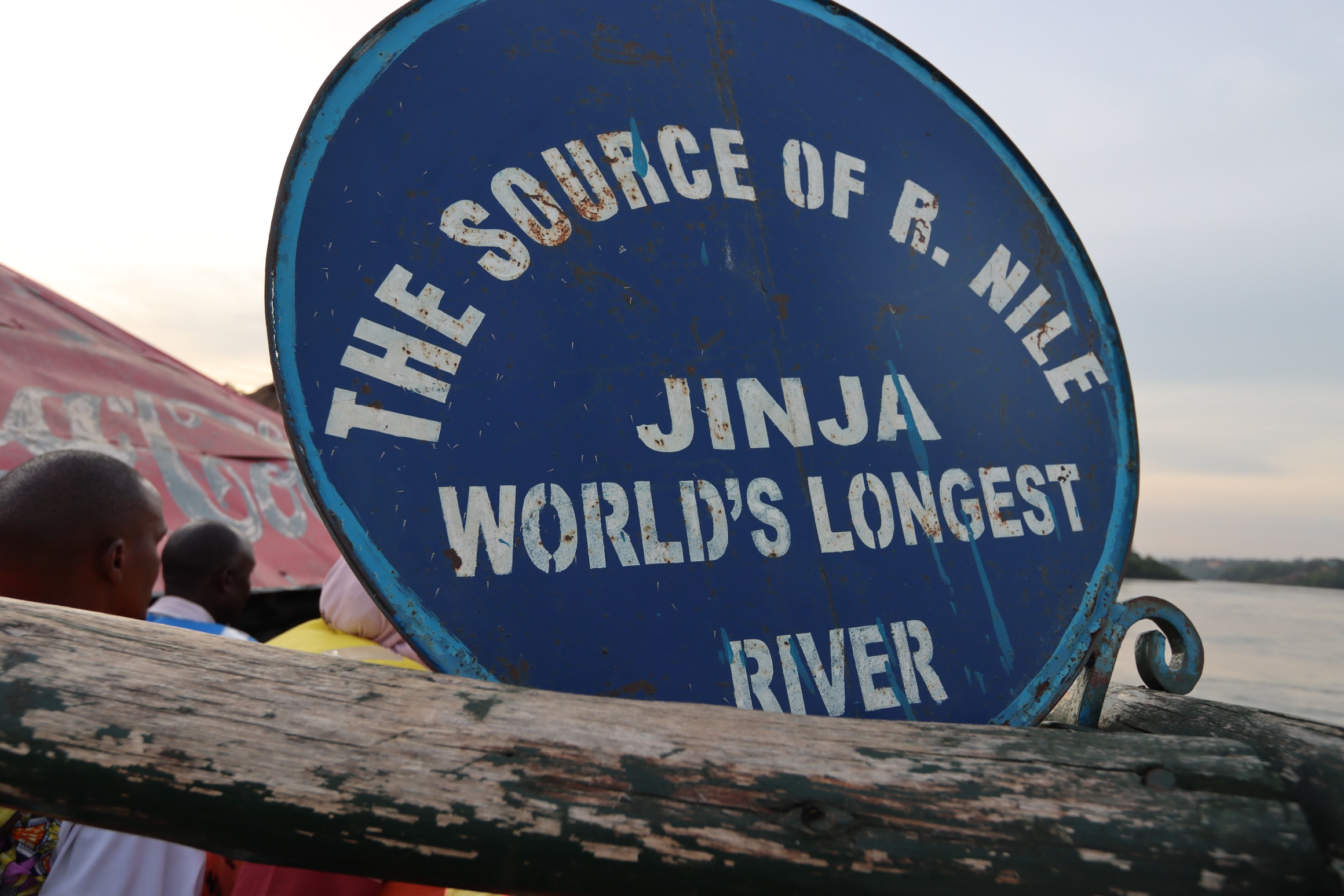 Table of ContentsReckless TravelersPublic InformationI. EXECUTIVE SUMMARYReckless Travelers (referred to from hereon in as the "Company") was established as a Limited Liability Company at P.O B ox 417, Fallon, Nevada 89407 with the expectation of rapid expansion in the travel and travel services industry.Business DescriptionThe Company was formed on 03/29/2022 as Limited Liability Company under Nevada state laws and headed by Sterling D. M. & Julian Crawford.Business Mission:Reckless Travelers is a safe community for avid travelers to book travel, explore the forum and blog for all things travel. Stay up to date onthe latest travel gist, plan your journey, get sightseeing tips, and connect with other adventurers by way of providing a powerful search engine, travel booking tools, tour guides, and tour operators.Reckless Travelers dare to travel the unbeaten path. By networking and sharing travel information, experiences and ideas, wehelp one another plan safe and informed travel adventures to lands foreign and domestic.New ServiceThe Company is prepared to introduce the following service to the market:Travel booking Services: Whether travelers are privy to booking their own trips or requesting a travel expert plan and book their trip for them, we act as a one stop shop to getting travelers trips fully planned and booked at competitive prices across the industry.Travel Consulting: Adventurers can gain essential information through the Reckless Travelers network by connecting with travel organizers, agents, and travel destination venues. Book travel by connecting with the founders and obtain important and useful information about traveling locally and abroad.Merchandising: The public is free to access exclusive Reckless Travelers gear for purchase online to let the world know their interest in travel.-Website renewal as of 8/8/2022.The website is new. It is Growth strategy phaseAnalytics toolsOnline marketing toolsUser insightsHours for online editsDigital MarketingOnline Chat featureGGoogle AppHave submitted for approval.Approved?: YesApp Requirements: CompletedApp Suggestions: NoneApp Developments: Improvements are underway. Trouble tickets submitted to Wix Development TeamProgram Status and last update: May 7, 2023Notes: -The website requires a separate profile from the website itself. It’s as if all of the members who joined are required to create a new account.- Update white pages on “About” page. - Update bio for CEO- Update bio for President- Add “Book Now” button to top of all pages. - Update “Resources” page. - Redirect Contact submission form to automatically send email to recklesstravelers@recklesstravelersbooking.com Apple AppHave submitted for approval.Approved?: NoApp Requirements: Resubmitted for review following Wix Developer updating Apple on requirements for approval.App Suggestions:Program Status and last update: May 7, 2023Expedia Affiliate ProgramHave submitted for approval.Approved?:Program Requirements:Program Suggestions:Program Payouts:Inteletravel ProgramsInteletravel Travel AdvisorHave submitted for approval.Approved?: YesProgram Requirements: Pass Courses Program Suggestions: Update this page with IATA, CLIA, and various account info. Program Payouts:Big Red Jelly Affiliate ProgramsBig Red Jelly ProgramHave submitted for approval.Approved?: YesProgram Requirements: Website Refreshed Program in place to keep the website up to date and fastOptimize user experienceProgram Suggestions:Program Payouts:Booking.com Affiliate ProgramHave submitted for approval.Approved?:Program Requirements:Program Suggestions:Program Payouts:Program Status and last update: May 7, 2023Agoda Affiliate ProgramHave submitted for approval.Approved?:Program Requirements:Program Suggestions:Program Payouts:Program Status and last update: May 7, 2023Amazon Affiliate ProgramHave submitted for approval.Approved?:Program Requirements:Program Suggestions:Program Payouts:How to Use the AppApp User Suggestions and requirements: Upload content into the body of the post. Each post will come with a Title Section that must be used. The app will not let users move forward without completing the title section. Members must remember to only place media into the body of the content and not the Title section.RECKLESS TRAVELERSBUSINESS PLANPrepared by:Reckless Travelers LLC HeadquartersMr. & Mrs. Sterling & Julian CrawfordP.O. Box 417Fallon, Nevada 89407 Phone: +1-775-393-9040Phone: +256-752-630302Email: recklesstravlers@recklesstravelersbooking.com https://www.recklesstravelers.com/https://www.recklesstravlers.inteletravel.comhttps://www.recklesstravelersbooking.com        Kampala, Uganda and Fallon, NV, USA Cover Page	1Table of Contents	2Reckless Travelers Marketing Plan For App Development	4Google App	4Apple App	5Reckless Travelers Marketing Plan For Affiliate Programs	6Expedia Affiliate Program	6Booking.com Affiliate Program	7Agoda Affiliate Program	8TripAdvisor Affiliate Program	9Amazon Affiliate Program	10Hotels.com Affiliate Program	11GAdventures Affiliate Program	12Travelpayouts Affiliate Program	13Kayak Affiliate Program	14Viator Affiliate Program	15World Nomads Affiliate Program	16Get Your Guide Affiliate Program	17REI Affiliate Program	18Take Walks Affiliate Program	19InsureMyTrip Affiliate Program	20Trusted Housesitters Affiliate Program	21Hostelworld Affiliate Program	22Safety Wings Affiliate Program	23